Уважаемые родители!Прием учащихся в 1 класс на 2024-2025 учебный год для детей, проживающих на закрепленной территории начинается c 29 марта  2024 г.Планируемое число мест в 1 классах в 2024-2025  учебном  году - 100.Количество мест на прием в 1А,1Б,1В, 1Г  классы в 2024-2025 учебном годуна 01.03.2024 год
Уважаемые родители!      Поступление ребенка в первый класс – важный и ответственный процесс. Перед тем как первоклассник сядет за школьную парту, родителям необходимо пройти процедуру зачисления, которая традиционно вызывает множество вопросов. Прием организован по следующим этапам:с 1 апреля начинается прием заявлений на детей, имеющих преимущественное право за зачисление в школу;с 1 апреля по 30 июня осуществляется прием заявлений на детей, проживающих на закрепленной территории;с 6 июля по 5 сентября принимаются заявления на детей, не проживающих на закрепленной территории, чьи родители выбрали данную школу (запись осуществляется только при наличии свободных мест).Что изменилось в 2024 году?     Изменения порядка зачисления ребенка в школу не существенные и в основном затрагивают способы отправки заявления. По новым правилам школы должны будут принимать заявления о зачислении ребенка в школу через портал госуслуги. В личный кабинет родителя заранее придет уведомление о возможности передать электронное заявление. При этом с апреля 2024 года нельзя будет отправить заявление вместе со сканами документов на электронную почту школы. При подаче заявления через госуслуги школа не вправе запрашивать дополнительные документы, но может запросить только документальное подтверждение имеющихся льгот. С 2024 года школа обязана будет размещать сведения о количестве свободных мест для первоклассников, которые не проживают на закрепленной территории, помимо своего сайта, на портале госуслуги.Когда подавать заявление о зачислении ребенка в первый класс?    В 2024 года зачисление начнется 29 марта  и продолжится по 5 сентября. Прием детей в 1 класс проходит в два этапа.Первый этап – с 29  марта   2024 года по 30 июня. На этом этапе подают заявление те дети, которые проживают на закрепленной территории (проживающих на закрепленной территории, согласно постановлению администрации муниципального образования Абинский район, а также льготники имеющих право на внеочередной, первоочередной и преимущественный прием). Прием документов  завершается 30 июня 2024 года.Второй этап - с 6 июля по 5 сентября 2024 года. На этом этапе заявление на зачисление в школу подают дети независимо от места их проживания.  Информацию о том, остались ли в школе свободные места после зачисления на первом этапе, школа  опубликует до 5 июля.  Льготы при зачислении детей на втором этапе не действуют – все места распределяются строго по очереди без учета привилегий.Как подать заявление на зачисление в 1 класс?     Направить документы и заявление для поступления в школу можно очно или в формате онлайн. В 2024 году заявление на зачисление в 1 класс передают одним из способов на выбор:- через портал Госуслуги;- по почте заказным письмом с уведомлением о вручении;- лично в школе.Сколько лет должно быть ребенку?   На момент поступления в школу ребенку должно быть не менее 6,6 лет и не более 8 лет. Если ребенок младше 7 лет, то у него не должно быть противопоказаний для посещения школы по состоянию здоровья. Родители вправе обратиться с заявлением в школу, чтобы их ребенка зачислили в первый класс раньше 6,6 лет или позже 8 лет. Но предварительно им необходимо получить разрешение от учредителя школы.У кого есть льготы по зачислению в первый класс ?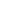 Льготами по зачислению ребенка в 1 класс обладают дети с первоочередным, преимущественным или внеочередным правом зачисления.
Первоочередным правом зачисления обладают дети:- сотрудников полиции (в том числе, погибших и уволенных по состоянию здоровья);- находящиеся на иждивении сотрудника полиции; сотрудников ОВД;- сотрудников ФСИН, МЧС, ГНК, ФТС (в том числе, погибших);- военнослужащих по месту проживания семей.Изменения порядка зачисления ребенка в школу по сравнению с 2023 годом не существенные. В перечень льготников, которым теперь положено внеочередное право
на зачисление в 1 класс, включили детей, чей отец погиб на СВО или позднее из-за полученных ранений, травм и заболеваний: военнослужащих;добровольцев;сотрудников Росгвардии.Преимущественное право имеют дети:-  чьи братья/сестры уже посещают эту школу.Отказать ребенку в зачислении в школу, если туда ходит брат или сестра теперь не вправе, но есть одно дополнительное условие: дети должны жить в одной семье и иметь общее место жительства.  Данная правовая норма существенно упрощает жизнь с двумя и более детьми. Родителям больше не придется водить детей в разные школы, как это случалось раннее, но есть одно дополнительное условие: дети должны жить в одной семье и иметь общее место жительства. При этом школа для реализации льготы может быть любая, не обязательно по месту прикрепления. Даже если у брата и сестры разные фамилии, это никак не влияет на преимущественное право зачисления. В новой редакции приказа подчеркивается, что льготой могут воспользоваться как полнородные, так и неполнородные братья и сестры. Внеочередным правом обладают дети прокуроров, судей и следователей — распространяется только на школы с интернатами.
Список документов, которые нужны для зачисления в школу?Полный перечень документов, которые потребуется родителям при зачислении в первый класс, включает:паспорт родителя;свидетельство о рождении ребенка (или иной документ, подтверждающий родство); документ, подтверждающий регистрацию ребенка по месту жительства или по месту пребывания (если ребенок проживает на закрепленной территории).Это свидетельство о регистрации по месту жительства: для зачисления в школу подойдет как постоянная, так и временная регистрация.В зависимости от ситуации в школе дополнительно запрашивают:копию свидетельства о рождении братьев или сестер, которые посещают данную школу; копию документа, подтверждающего установление опеки/попечительства;копии документов, подтверждающих право на внеочередное или первоочередное зачисление (справку с места работы родителей); копию заключения ПМПК — психолого-медико-педагогической комиссии;согласие родителей на прохождение обучения по адаптированной программе;документы, подтверждающие законность пребывания на территории РФ (для иностранных граждан);разрешение комиссии о приеме в первый класс ребенка возрастом до шести с половиной лет или более 8 лет.
В 2024-2025 учебном году школа планирует открытьЧетыре  первых класса  по 25 человек. ЧАСЫ  РАБОТЫ И ПРИЕМА ДОКУМЕНТОВ :
Понедельник – пятница с 08-00 по 17-00Перерыв с 14-30 по 15-30 УЧИТЕЛЯ  НАЧАЛЬНОЙ ШКОЛЫ, ПЛАНИРУЮЩИЕ НАБИРАТЬ   1   КЛАСССПОЛЬВИНТ ЮЛИЯ ИВАНОВНА    1АШАГОВА ВИКТОРИЯ ЮРЬЕВНА     1БМАТВЕЕВА ОЛЬГА  РУДОЛЬФОВНА     1ВВАКАНСИЯ    1Г  1А 1Б 1В1Г25252525